Kedves Szülők!Az idei évben is folytatódik a Gyál Város Önkormányzata által kezdeményezett Gyáli Élet Program részeként az Óvodakezdési Program, melynek keretein belül a 2021/2022-es nevelési évben beiratkozó kisgyermekek átvehetik az óvodakezdő csomagot. Az átadás időpontjáról és részleteiről később tájékoztatjuk a szülőket a Gyáli Tátika Óvoda honlapján.Az űrlap teteje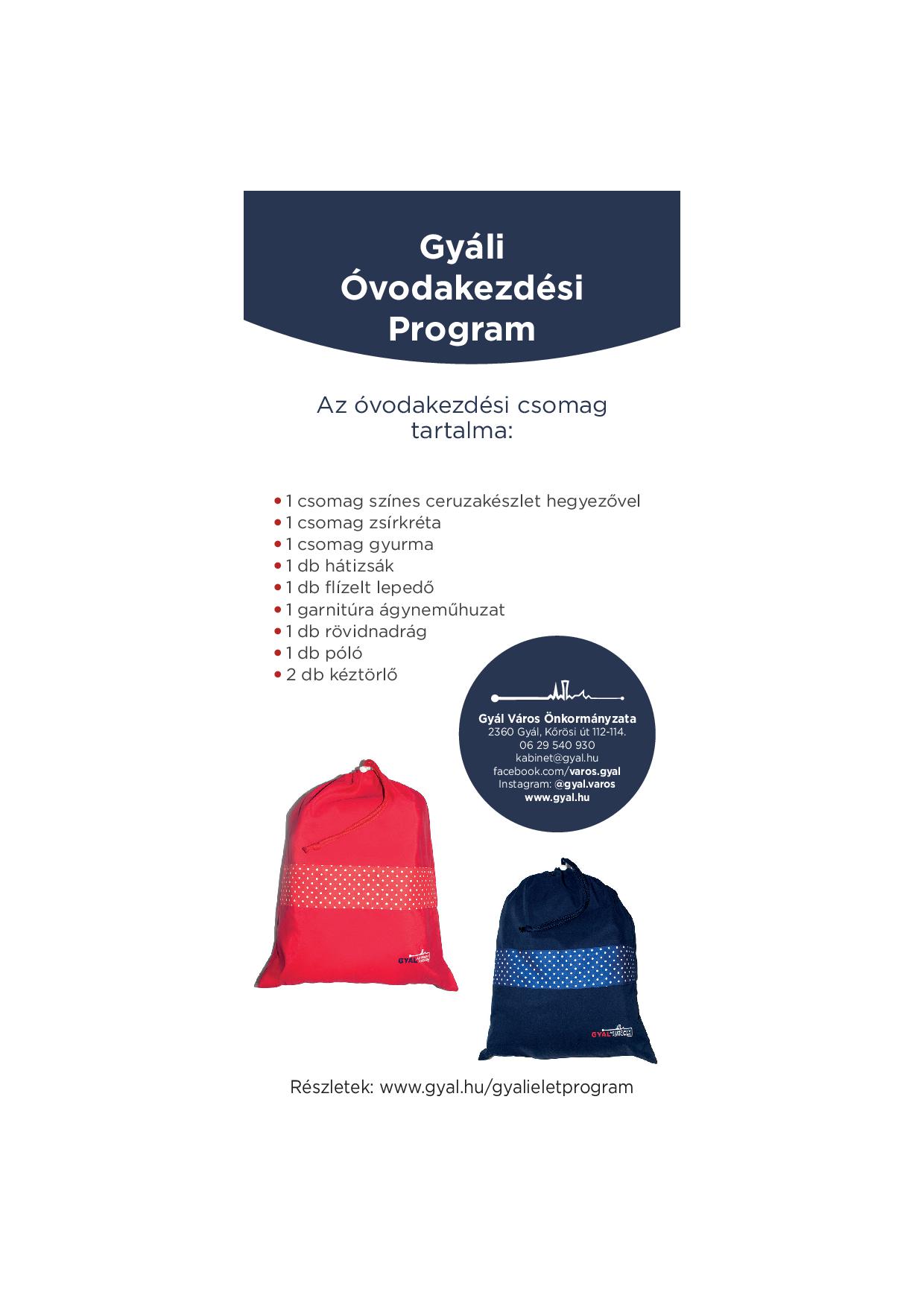 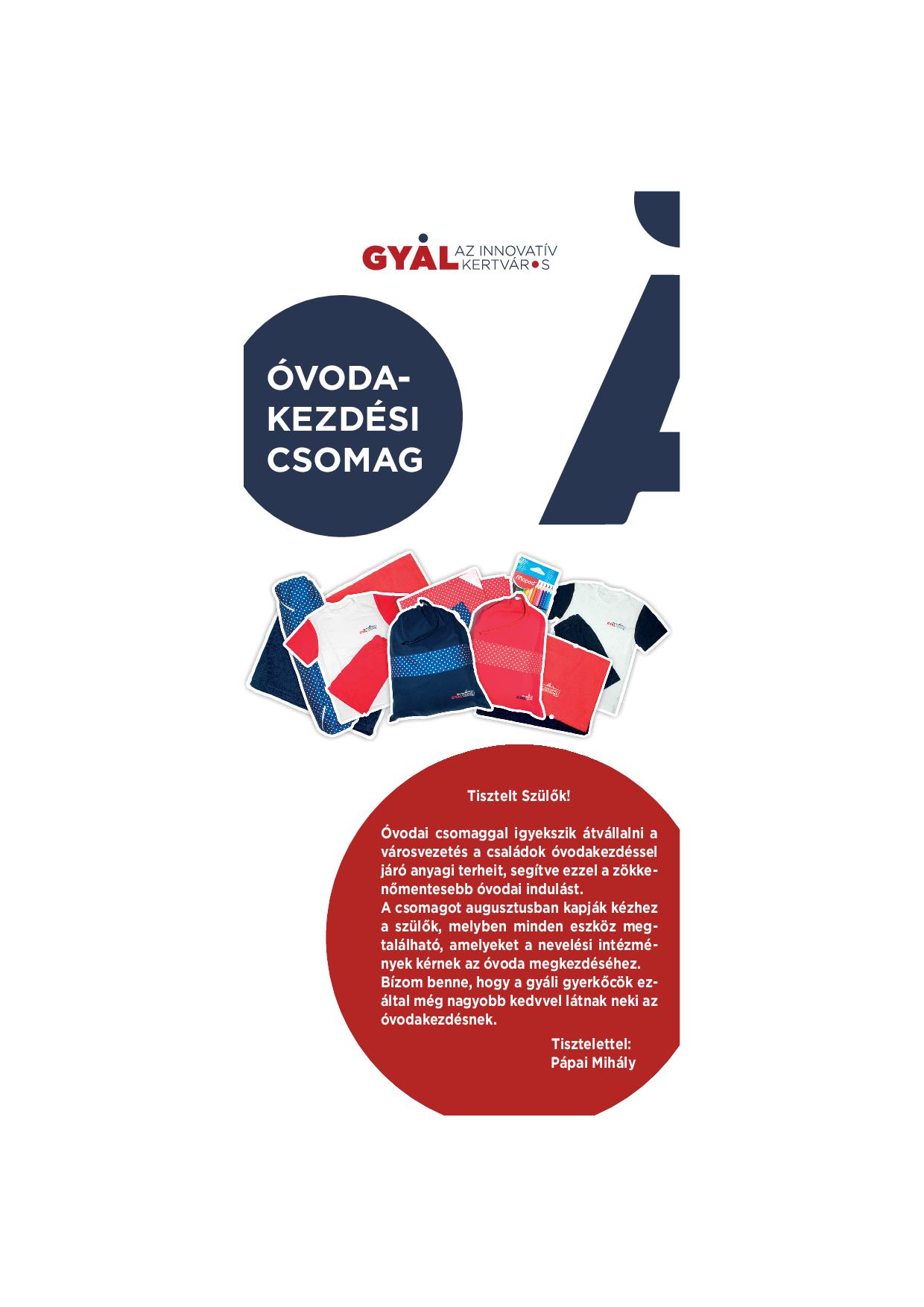 